  Ҡарар                                                                                                  решениеОб утверждении Положения о порядке организации и проведения общественных обсуждений в сельском поселении Байгузинский сельсовет муниципального района Ишимбайский район Республики БашкортостанВ соответствии с Градостроительным кодексом Российской Федерации, Федеральными законами от 06.10.2003 г. №131-ФЗ «Об общих принципах организации местного самоуправления в Российской Федерации»,                                      от 21.07.2014 г. № 212-ФЗ «Об основах общественного контроля в Российской Федерации», Уставом сельского поселения, Совет сельского поселения Байгузинский сельсовет муниципального района Ишимбайский район Республики Башкортостан                                                Р Е Ш И Л:     1.Утвердить Положение о порядке организации и проведения общественных обсуждений в сельском поселении Байгузинский сельсовет муниципального района Ишимбайский район Республики Башкортостан (прилагается).     2. Разместить данное решение на официальном сайте сельского поселения Байгузинский сельсовет муниципального района Ишимбайский район Республики Башкортостан (www.baiguzino.ru).      3. Контроль за исполнением данного Решения возложить на постоянную комиссию Совета сельского поселения 	Байгузинский сельсовет муниципального района Ишимбайский район Республики Башкортостан по социально-гуманитарным вопросам (председатель Гиниятуллин Ш.С.)Глава сельского поселения						И.Р. Амирхановс.Кинзебулатово«10 » декабря 2018 г. №34/165                                                                                                     УтвержденоРешением Советаот 10.12.2018 года №34/165ПОЛОЖЕНИЕО ПОРЯДКЕ ОРГАНИЗАЦИИ И ПРОВЕДЕНИЯ ОБЩЕСТВЕННЫХОБСУЖДЕНИЙ В СЕЛЬСКОМ ПОСЕЛЕНИИ БАЙГУЗИНСКИЙ СЕЛЬСОВЕТ МУНИЦИПАЛЬНОГО РАЙОНА ИШИМБАЙСКИЙ РАЙОН РЕСПУБЛИКИ БАШКОРТОСТАН1. Общие положенияНастоящее Положение в соответствии с Конституцией Российской Федерации, Градостроительным кодексом Российской Федерации, Федеральными законами от 06.10.2003 № 131-ФЗ «Об общих принципах организации местного самоуправления в Российской Федерации», от 21.07.2014 № 212-ФЗ «Об основах общественного контроля в Российской Федерации», Уставом сельского поселения устанавливает порядок организации и проведения общественных обсуждений в сельском поселении Байгузинский сельсовет муниципального района Ишимбайский район Республики Башкортостан (далее – сельском поселении) в целях рассмотрения общественно значимых вопросов о намечаемой хозяйственной и иной деятельности.Для обсуждения общественно значимых вопросов с участием жителей сельского поселения по решению местной администрации могут проводиться общественные обсуждения через средства массовой информации, в том числе через информационно-телекоммуникационную сеть «Интернет».Участие в обсуждении является свободным и добровольным.Подготовка, проведение и установление результатов общественных обсуждений осуществляются на основании принципов открытости, гласности, добровольности.2. Цели и задачи организации общественных обсужденийЦелью проведения общественных обсуждений является публичное обсуждение общественно значимых вопросов о намечаемой хозяйственной и иной деятельности.Задачами общественных обсуждений являются:доведение до населения сельского поселения полной и точной информации по вопросам, выносимым на общественные обсуждения в соответствии с действующим законодательством;выявление и учет мнения населения о намечаемой хозяйственной и иной деятельности, проектам нормативных правовых актов органов местного самоуправления сельского поселения и вопросам, выносимым на общественные обсуждения;оказание влияния общественности на принятие решений органами местного самоуправления сельского поселения.3. Инициатива проведения общественных обсуждений3.1. Инициаторами проведения общественных обсуждений могут выступать Совет сельского поселения (далее - Совет), глава сельского поселения (далее - Глава), местная аадминистрация, общественные объединения сельского поселения.4. Обращение с инициативой проведения общественных обсужденийОбращение (поручение) о проведении общественных обсуждений направляется в аадминистрацию.Указанное обращение (поручение) должно включать в себя:обоснование необходимости проведения общественных обсуждений;вопросы, предлагаемые к вынесению на общественные обсуждения;информационные, аналитические материалы, относящиеся к теме общественных обсуждений;сведения об инициаторах проведения общественных обсуждений с указанием фамилий, имен и отчеств, адресов их проживания или решение общего собрания общественного объединения, содержащее их адреса и телефоны.По результатам рассмотрения обращения аадминистрация принимает решение о проведении общественных обсуждений либо отказе в их проведении в течение 10 дней.5. Порядок организации общественных обсужденийРешение о проведении общественных обсуждений оформляется нормативно-правовым актом аадминистрации, которым устанавливаются:дата и время начала проведения общественного обсуждения;формулировка вопросов и (или) наименование проектов правовых актов, выносимых на общественные обсуждения;порядок принятия предложений от заинтересованных лиц по вопросам общественных обсуждений;ответственное подразделение или Комиссия (рабочая группа) администрации сельского поселения по подготовке и проведению общественных обсуждений (далее - рабочая группа).Информация о проведении общественных обсуждений и проекты нормативных актов, выносимые на общественные обсуждения, инициаторе, порядке, месте и времени проведения общественных обсуждений подлежат опубликованию в официальных средствах массовой информации сельского поселения, а также на официальном сайте администрации.Рабочая группа:Запрашивает у заинтересованных органов и организаций в письменном виде необходимую информацию, материалы и документы по вопросу, выносимому на обсуждение.Привлекает в случае необходимости экспертов и специалистов для выполнения консультационных и экспертных работ.Взаимодействует с инициатором обсуждений, представителями средств массовой информации.Анализирует и обобщает все представленные предложения жителей сельского поселения, заинтересованных органов и организаций.Организует подготовку проекта итогового документа, состоящего из рекомендаций и предложений по каждому из вопросов, выносимых на общественные обсуждения.Сроки обсуждения жителями муниципального образования вопросов, подлежащих вынесению на общественные обсуждения, не могут быть менее 30 дней со дня опубликования (обнародования) информации о проектах муниципальных правовых актов, выносимых на общественное обсуждение.6. Порядок проведения общественных обсужденийРабочая группа общественных обсуждений обязана:обеспечить заблаговременное опубликование и размещение в средствах массовой информации решения о месте и времени проведения обсуждения и материалов, выносимых на обсуждения;обобщить, проанализировать замечания и предложения по вопросам, вынесенным на общественное обсуждение;подготовить итоговый документ (протокол) по вопросам, вынесенным на общественное обсуждение и обеспечить опубликование его не позднее 10 (десять) дней со дня окончания общественных обсуждений и направить инициатору проведения общественных обсуждений;направить протокол на рассмотрение в орган, назначивший общественное обсуждение и разместить его в информационно- телекоммуникационной сети «Интернет».Замечания и предложения по проектам муниципальных правовых актов и (или) вопросам, подлежащим вынесению на общественные обсуждения, обобщаются и учитываются при доработке проектов муниципальных правовых актов и подлежат официальному опубликованию (обнародованию) в обобщенном виде в порядке, установленном для официального опубликования муниципальных правовых актов.7. Итоги общественных обсуждений7.1. Итоговые документы по результатам обсуждения, включая мотивированное обоснование принятых решений, подлежат обязательному опубликованию (обнародованию) в порядке, установленном для официального опубликования муниципальных правовых актов.7.2. Итоговый документ, принятый по результатам общественных обсуждений, носит рекомендательный характер для органов местного самоуправления муниципального образования.Башкортостан Республикаhы Ишембай районы муниципаль районы Байғужа ауыл советы ауыл биләмәhе Советы Совет сельского поселения Байгузинский сельсовет муниципального района Ишимбайский район Республики Башкортостан453223, Башкортостан Республикаһы, Ишембай районы,  Кинйәбулат ауылы, Трубная урамы, й. 1. Тел (факс) 8 (34794) 7 46 39E mail: bajgugasp@rambler.ru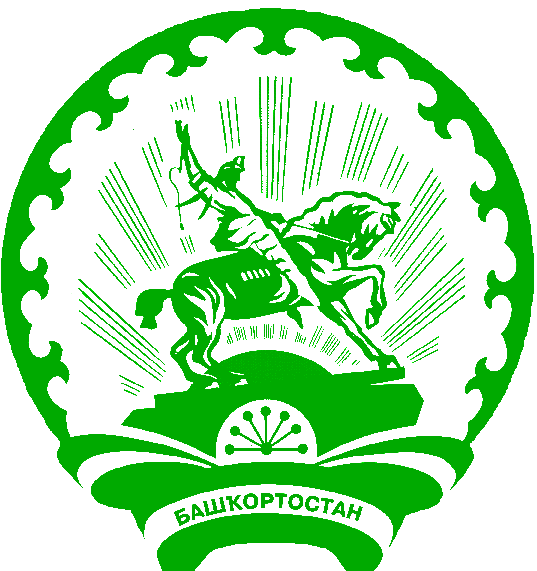 Трубная ул, д. 1, с. Кинзебулатово, Ишимбайский район, Республика Башкортостан,453223Тел (факс) 8 (34794) 7 46 39E mail: bajgugasp@rambler.ru